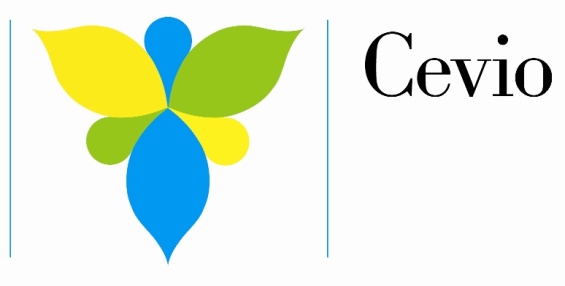 Comune di CevioConcorso nuovo Centro ricreativo-turistico di Bignasco: piscina e area di sosta camperA6_TABELLA SUPERFICI E VOLUMIMOTTOParti d’operaRif.Dati progettoSchema di calcoloVerifica / osservazioni giuria1. Volume dell’edificio VESIA416mc2. Volume locali tecnicimc3. Volume di scavo: edificiomc4. Superficie di piano SPSIA416mq5. Superficie coperture(tetto e terrazze)effettivamq6. Superficie facciate: parti piene mq7. Superficie facciate: parti vetratemq